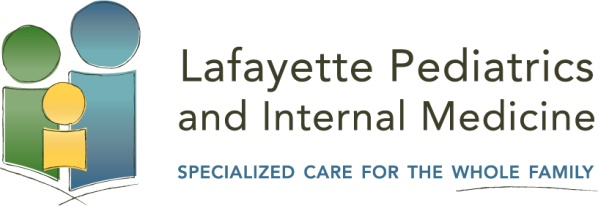 Health History for Adult Annual ExamYour answers on this form will help your health care provider get an accurate history of your medical concerns and conditions. Name________________________________________________________	Date of Birth_______________Please update your contact information and pharmacy if they have changed since you were last seen:Address___________________________________________________________________________________Phone _____________________________________email___________________________________________Preferred Pharmacy__________________________________________________________________________What is the best way for us to contact you?______________________________________________________Main reason for today’s visit:__________________________________________________________________Other concerns: _____________________________________________________________________________What are your health goals for the next year? ____________________________________________________REVIEW OF SYMPTOMS: Please mark the box and/or circle any persistent symptoms you have had in the past few months. Read through every section and check “no problems” if none of the symptoms apply to you. List other concerns above. 	General ___Chills  ___ Unexplained fatigue/ weakness ___ Fever ___ Unexplained weight loss/ gain  ___ No problems 	Eyes  ___ Change in vision/ eye pain/        redness ___ Eye discharge ___ No problems 	Ears/Nose/Throat  ___ Dental problems ___ Ear pain / drainage ___ Hearing loss / ringing in ears  ___ Sore throat / hoarseness ___ No problems 	Cardiovascular  ___ Chest pain / discomfort ___ Palpitations (fast or irregular        heartbeat) ___ No problems 	Respiratory  ___ Cough / wheeze  ___ Loud snoring/ altered breathing        during sleep  ___ Short of breath with exertion    ___ No problems  	Gastrointestinal ___ Abdominal pain ___ Blood or change in stools ___ Heartburn / reflux / indigestion ___ Constipation ___ No problems  	Genitourinary  ___ Blood in urine ___ Nighttime urination or         increased frequency ___ Leaking urine ___ Discharge: penis or vagina  ___ Concern with sexual function  ___ No problems 	Musculoskeletal  ___ Back pain ___ Muscle / joint pain  ___ No problems 	Skin  ___ New or change in mole ___ Rash / itching ___ No problems 	Breast  ___ Breast lump / pain / nipple        discharge ___ No problems 	Neurological  ___ Dizziness ___ Fainting ___ Frequent headache ___ Dizziness  ___ Memory loss ___ Numbness / tingling ___ Unsteady gait ___ Frequent falls ___ No problems 	 Psychiatric  ___ Depression  ___ Lack of concentration ___ Nervousness / anxiety / stress ___ Sleep problems ___ No problems 	Endocrine  ___ Heat or cold sensitivity ___ No problems	Hematologic/Lymphatic  ___ Easy bruising ___ Swollen glands ___ No problems 	Allergic/Immune  ___ Seasonal allergies ___ Food allergies ___ Frequent infections  ___ No problems 	Women only  ___ Pre-menstrual symptoms        (bloating cramps, irritability) ___ Problem with menstrual         periods  ___ Hot flashes / night sweats ___ No problems Other__________________________________________________________________________________IMMUNIZATIONS: Did you receive any vaccines (Flu, Tetanus, etc.) somewhere else in the past year? Vaccine______________________________date_____________________________________________________________________________________MEDICATIONS: Please list (or show us your own printed record) all prescriptions and non-prescription medications, vitamins, home remedies, birth control pills, herbs, inhalers, etc. □ TAKE NO MEDICATIONSMedication 		Dose (e.g. mg/pill) 			How many times per day? ______________________________________________________________________________________________________________________________________________________________________________________________________________________________________________________________________________________________________________________________________________________________________________________________________________________________________________________________________________________________________________________________________________________________________________ Have you developed any allergies or intolerance to medications (include type of reaction): _____________________________________________________________________________________________HEALTH MAINTENANCE SCREENING TESTS OBTAINED ELSEWHERE: Lipid (cholesterol)		 			Date __________________________ Abnormal? □ No □ YesSigmoidoscopy or Colonoscopy (circle one) 		Date __________________________ Polyp?       □ No □ Yes Women only: Mammogram					Date __________________________ Abnormal? □ No □ Yes Pap Smear 					Date __________________________ Abnormal? □ No □ Yes Bone Density Test 				Date __________________________ Abnormal? □ No □ YesOTHER HEALTH ISSUES: Tobacco Use:Smoke cigarettes: 				□ Never □ Former □ Current(If you never smoked please go to alcohol use question now) Quit date: ______ How many years did you smoke? _______ Approximately how many packs a day did you smoke? _______ Current smoker: Packs/day: _________ # of years: _________ Other tobacco: □ Pipe □ Cigar □ Snuff □ Chew Alcohol Use Do you drink alcohol? 				□ No □ Yes # of drinks/week: ___________  Drug Use Do you use marijuana or recreational drugs? 	□ No □ Yes Have you ever used needles to inject drugs? 	□ No □ Yes Sexual Activity Sexually involved currently: 			□ No □ Yes Sexual partner(s) is/are/have been: 			□ male □ female Birth control method (circle below all that apply): None Condom, pill, diaphragm, vasectomy, other _________________ Exercise: Do you exercise regularly? 			□ Yes □ No What kind of exercise_____________________________________ How long (minutes)? _____________ How often? ___________ Diet: How would you rate your diet? 			□ Good □ Fair □ Poor Would you like advice on your diet? 		□ No □ Yes How many times in the past year did you fall?______Did you injure yourself in any fall? 			□ No □ YesIs violence at home a concern for you?		□ No □ Yes Have you completed an Advance Directive for Health Care (ADHC), Living Will, or POLST (Physician Orders for Life Sustaining Therapy)? (Circle above all that apply) 	□ Yes □ NoPlease note any changes in your family medical history since your last visit:Family History: Age Alive Deceased/Cause of Death Major Health Problems (heart disease, stroke, cancer, diabetes, arthritis, etc) Father Mother Brothers Sisters Grandparents Aunts/Uncles Children